Требования к представляемым материаламОбъем материалов: 3 страницы формата А4, набранных в редакторе Word (версии не ниже 6.0) для Windows через один  интервал шрифтом Times New Roman 14. Все поля – по . Первая строка: инициалы и фамилия автора, место работы – полное наименование организации (выравнивание по правому краю). Вторая строка (через Enter) – название материалов заглавными буквами (выравнивание по центру). Третья строка (через Enter) – аннотация на русском (белорусском) языке.Через Enter печатается текст (абзацный отступ ). Ссылки на источники фиксируются в квадратных скобках. После основного текста приводится список использованной литературы в порядке цитирования (каждый источник должен начинаться с новой строки, без использования слова «там же»), оформленный в соответствии с требованиями ГОСТ 7.1.ОБРАЗЕЦ ОФОРМЛЕНИЯ:Адрес оргкомитета и контактные телефоны:212030, Беларусь, г. Могилев, ул. Комсомольская, 18.Е-mail: conference-fnimo-2017@mail.ru.Координаторы: Папейко Анатолий Анатольевич (заведующий кафедрой белорусского и русского языков); Чумакова Светлана Петровна (заведующий кафедрой педагогики и методики начального обучения).Контактные телефоны: +375 222 25 72 37 (кафедра БиРЯ); +375 222 23 05 11 (кафедра ПиМНО).Министерство образования Республики БеларусьУчреждение образования «Могилевский государственный университет имени А.А. Кулешова»Кафедра белорусского и русского языковКафедра педагогики и методики начального обучения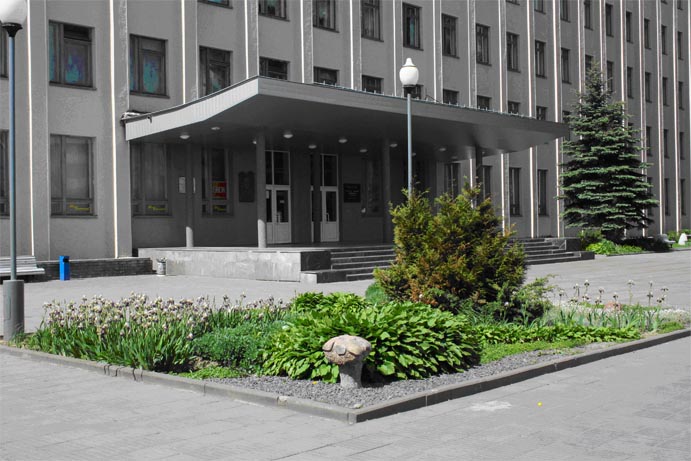 Актуальные проблемы методики 
начального обучения и эстетического 
воспитания учащихсяIV Республиканская научно-практическая конференция 30 марта 2017 г.ИНФОРМАЦИОННОЕ ПИСЬМОУважаемые коллеги!Приглашаем принять участие в работе IV Республиканской научно-практической конференции «Актуальные проблемы методики начального обучения и эстетического воспитания учащихся», которая состоится 30 марта 2017 года в учреждении образования «Могилевский государственный университет имени А.А. Кулешова». Проблемное поле конференцииПовышение качества воспитания младших школьников в условиях современной образовательной среды.Психолого-педагогические проблемы обучения и воспитания младших школьников.Традиции и инновации в методике преподавания учебных дисциплин.Эстетическое воспитание младших школьников средствами искусства.Теория и практика предметно-методической подготовки учителя начальных классов в условиях непрерывного педагогического образования.Подготовка учителя начальных классов к работе в условиях инклюзивного образования.Рабочие языки конференции – белорусский, русский.Порядок представления материаловДля участия в конференции просим до 24 февраля 2017 года направить в оргкомитет:Заявку на участие в конференции.Электронную версию материалов доклада. Имя файла должно включать фамилию автора и № направления проблемного поля (Петров_2).Редакционный совет оставляет за собой право отбора материалов. Работы, не соответствующие тематике конференции или требованиям к их оформлению либо представленные позже указанного срока, рассматриваться не будут. Приглашения участникам будут высланы до 10 марта 2017 года. Организационный взнос и порядок заключения договора на издание сборника материалов будет указан в приглашении на конференцию. Проезд, питание и проживание участников конференции за счет командирующих организаций.ЗАЯВКАна участие в IV Республиканской научно-практической 
конференции «Актуальные проблемы методики начального обучения и эстетического воспитания учащихся»*Фамилия, имя, отчество автора _______________________Место работы ______________________________________Должность ________________________________________Ученая степень, звание ______________________________Название доклада __________________________________Направление  проблемного поля (№)___________________Технические средства, необходимые для доклада________Адрес докладчика для переписки (+ индекс) ____________Телефон (+ код) ____________________________________E-mail ____________________________________________Форма участия (очная, заочная)_______________________Необходимость бронирования гостиницы ______________Дата_________________Подпись _____________*заполняются все поляГ. С. Поддубская (Учреждение образования «Могилевский государственный университет имени А.А. Кулешова»)Организация правового воспитания младших школьников Аннотация. Краткая характеристика статьи с точки зрения назначения, содержания и других особенностей (2–3 предложения).Текст, текст, текст, текст, текст [1], текст, текст, текст, текст, текст, текст, текст, текст, текст, текст, текст, текст, текст, текст, текст. Литература1. ………………..